Location Plan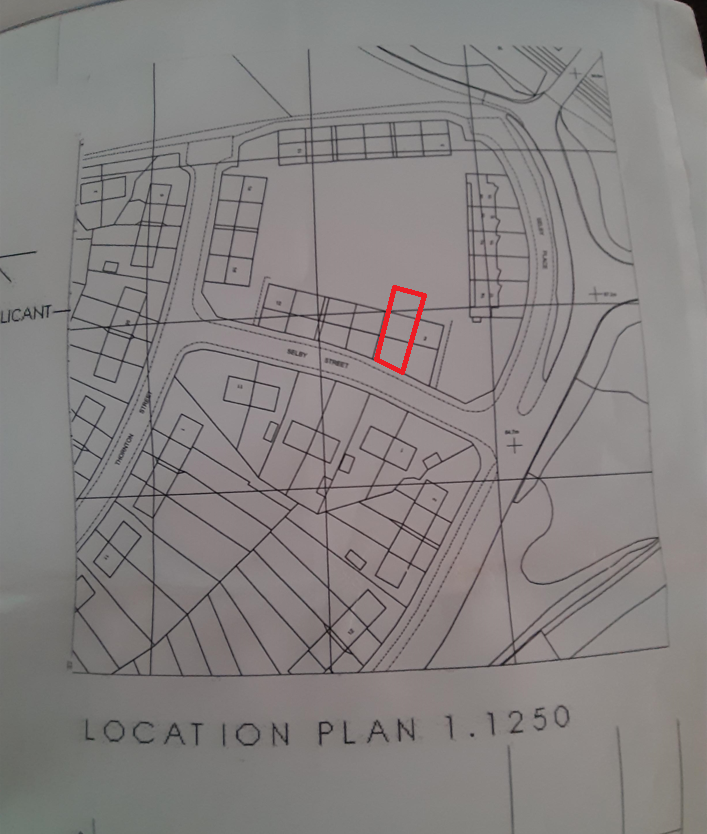 